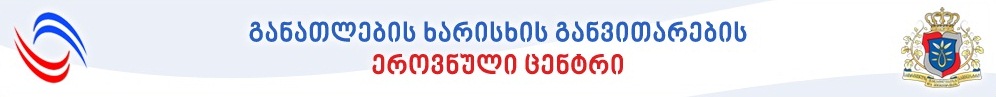 ოფისის მენეჯერიპროფესიული სტანდარტისსიპ –განათლების ხარისხის განვითარების ეროვნული ცენტრი2016 წელიდასახელება (ქართულად): ოფისის მენეჯერიდასახელება (ინგლისურად): Office Manager პროფესიული სტანდარტის სარეგისტრაციო ნომერი: პროფესიული სტანდარტის შესაბამისი კოდი „დასაქმების საერთაშორისო სტანდარტული კლასიფიკატორის“ (ISCO-08) მიხედვით: 3341დასაქმების სფეროს აღწერა:ოფისის მენეჯერი ორიენტირებულია ადმინისტრაციული პროცედურების წარმოებაზე, გულისხმობს ორგანიზაცია-დაწესებულებებში საოფისე მომსახურებას, ადმინისტრაციული საქმისწარმოების (დოკუმენტების მიმოქცევა და ტექნიკური უზრუნველყოფა, დაარქივება და სხვ.), პერსონალის საქმიანობისა და შეხვედრების ორგანიზებას, საქმიან მიმოწერას, ხელმძღვანელის დახმარებას, პროტოკოლით დადგენილი ნორმების დაცვას. სამუშაო გარემო და დასაქმების შესაძლებლობები:ოფისის მენეჯერის სამუშაო გარემოს წარმოადგენს ოფისი. ოფისის მენეჯერი საქმდება საჯარო და კერძო დაწესებულებებში ოფისის მენეჯერად, ხელმძღვანელის თანაშემწედ, ორგანიზაციის შესაბამისი ადმინისტრაციული სტრუქტურული ერთეულის სპეციალისტად. აუცილებელი პროფესიული მოთხოვნები: კანონმდებლობით არ არის დადგენილიპროფესიული მოვალეობები და ამოცანები: პიროვნული თვისებები:ორგანიზებულიკომუნიკაბელურიპასუხისმგებლობიანი მატერიალური რესურსი:ა) ინვენტარი, აღჭურვილობა: საოფისე ტექნიკა: კომპიუტერი (საოფისე პროგრამებით), ტელეფონი, ციფრული კამერა, აუდიო და ვიდეოაპარატურა, ფოტოაპარატი, სკანერი/ფაქსი, ასლგადამღები, პროექტორი, ფლიპჩარტი (A3 ფორმატის ფურცელი), თეთრი/ბორდმარკერის დაფა, ფაილის კარადები, სატელეფონო ცნობარები, გამომთვლელი მანქანა. ბ) მასალა, ნედლეული:მარკერები, ჩასანიშნი ბარათები, ჟურნალები.  სამომავლო ტენდენციები:უცხოური ენებისადმი მოთხოვნის გაზრდა გლობალიზაციის პირობებში ტექნოლოგიის განვითარებაფუნქციებისა და პასუხისმგებლობების გაზრდა პროფესიული ცოდნა და უნარები:13. სტანდარტის მოქმედების ვადა: 5 წელი.14.  პროფესიული სტანდარტის შემმუშავებელი სამუშაო ჯგუფის წევრები:დასახელება: ოფისის მენეჯერიშეფასების სტანდარტინაწილი 1. ზოგადი ინფორმაცია შეფასების სტანდარტი გამოიყენება ფორმალური განათლების ან/და  არაფორმალური განათლების ფარგლებში შეძენილი კომპეტენციების, ცოდნისა და უნარების აღიარების მიზნით. შეფასების სტანდარტი  განსაზღვრავს პროფესიულ სტანდარტში ასახული კომპეტენციების, ცოდნისა და უნარების    შეფასების ან/და დადასტურების აუცილებელ პირობებს:1. შესაფასებელ კომპეტენციებს, რომლებიც გამოხატულია  პროფესიული მოვალეობებსა და ამოცანებში;2. შესაფასებელი კომპეტენციების შეფასების კრიტერიუმებს, რომლებიც ასახავს  აუცილებელ  პროფესიულ ცოდნასა და  უნარებს;3. შესაფასებელი კომპეტენციების დადასტურების  შესაძლებლობებს;4. გამოცდის პროცესს და კომპონენტებს.შესაფასებელი კომპეტენციების დადასტურება შესაფასებელი კომპეტენციების დადასტურების გზები:ა) ფორმალური განათლების გზით მიღწეული სწავლის შედეგების აღიარება (ჩათვლა);ბ) არაფორმალური განათლების გზით მიღწეული კომპეტენციების დადასტურება (ნამდვილობის დადასტურება)  განათლების და მეცნიერების მინისტრის მიერ  დადგენილი წესით;გ) მიღწეული კომპეტენციების დადასტურება ამ დოკუმენტით დადგენილი პრინციპებით ჩატარებული გამოცდის გზით.ფორმალურ განათლებაში სტანდარტით გათვალისწინებული შეფასების პროცესის წარმართვასთან დაკავშირებული მოთხოვნები ასახულია სავალდებულო პროფესიულ მოდულებში.ფორმალურ განათლებაში მიღწეული სწავლის შედეგების აღიარების (ჩათვლის) პროცესიფორმალური განათლების გზით მიღწეული სწავლის შედეგების აღიარების (ჩათვლის) პროცესი მოიცავს მიღწეული სწავლის შედეგების აღიარებას (ჩათვლას) საძიებელი კვალიფიკაციის მიზნებისათვის ქვემოთ  მოცემული პრინციპების შესაბამისად.  ა) დასაშვებია ნებისმიერი კვალიფიკაციის ფარგლებში მიღწეული სწავლის შედეგების აღიარება (ჩათვლა), თუ სწავლის შედეგები თავსებადია საძიებელ კვალიფიკაციასთან და მათი მიღწევა დადასტურებულია, რაც გამოიხატება საგანმანათლებლო პროგრამის ფარგლებში მიღებული დადებითი შეფასებით და შესაბამისი კრედიტის მინიჭებით.ბ) თავსებადობის დადგენისთვის, შინაარსობრივი შესწავლის მიზნით, ამღიარებელი  დაწესებულება ეყრდნობა პროფესიულ სტანდარტს ან/და პროფესიული საგანმანათლებლო პროგრამის ჩარჩო დოკუმენტს, რომლის საფუძველზეც არის შემუშავებული გავლილი პროფესიული საგანმანათლებლო პროგრამა ან პროგრამების კომპონენტი, არსებობის შემთხვევაში  - პროფესიულ საგანმანათლებლო პროგრამას ან/და სილაბუსებს, ან/და პროფესიული საგანმანათლებლო პროგრამების კატალოგს. ამღიარებელი დაწესებულება უფლებამოსილია აღიარების მიზნებისათვის  შესაფასებელ პირს მოსთხოვოს  გავლილი საგანმანათლებლო პროგრამის/სასწავლო კურსების პროგრამების (სილაბუსების) გამოთხოვა საგანმანათლებლო დაწესებულებებიდან და წარდგენა.გ) სწავლის შედეგების თავსებადობის განსაზღვრის მიზნით, აუცილებელი არაა მათი ფორმულირება იყოს იდენტური. თავსებადად ჩაითვლება სწავლის შედეგები, რომლის/რომელთა ერთობლიობაც, შინაარსის თვალსაზრისით, ეროვნული საკვალიფიკაციო ჩარჩოს შესაბამისი საფეხურის აღმწერის გათვალისწინებით, შესაძლოა მიჩნეულ იქნას ანალოგიურად.ნაწილი 2. მითითებები  შესაფასებელი პირის და შემფასებლისათვის შეფასების დაწყებამდე გაეცანით: პროფესიულ სტანდარტსშეფასების ინსტრუმენტებსდაინტერესებული/შესაფასებელი პირის კომპეტენციების აღიარებასთან დაკავშირებულ შესაძლებლობებსშემფასებლის ჩანაწერების ფორმებსშეფასების პირობებსშეფასების წესებსშეფასების კრიტერიუმებსშეფასების პროცესში:პირადად დააკვირდით დავალებების შესრულების/შეფასების პროცესსთითოეული შესაფასებელისათვის აწარმოეთ შეფასების ჩანაწერების ფორმებითუ აუცილებელია, შესაფასებელს დაუსვით დამატებითი შეკითხვები დავალებასთან დაკავშირებითშეაფასეთ თითოეული კრიტერიუმიშეფასების დასრულებისას:შესაფასებელს მიეცით განმარტება შეფასებასთან დაკავშირებითშეაჯამეთ შეფასების შედეგებიდაადასტურეთ შეფასების შედეგები ხელმოწერითშეფასების ჩანაწერები გადაეცით სათანადოდ უფლებამოსილ პირსნაწილი 3. შეფასების პროცედურა მიღწეული კომპეტენციების  დადასტურებისთვის გამოცდის  ორგანიზების პროცესი და კომპონენტებიმიღწეული კომპეტენციების  დადასტურებისთვის გამოცდის ჩატარების პროცესი მოიცავს დასადასტურებელი კომპეტენციების შესაბამისად გამოკითხვისა და პრაქტიკული დავალების შესრულების ეტაპებს. მიუხედავად იმისა, დასტურდება თუ არა კვალიფიკაციით გათვალისწინებული კომპეტენციები შეფასების სტანდარტის ნაწილი 1-ის „შესაფასებელი კომპეტენციების დადასტურება“ „ა“ და „ბ“ პუნქტებით გათვალისწინებული შესაძლებლობებით,  შეფასების პროცესი მოიცავს  სავალდებულო კომპონენტს (გამოცდას), რომლის შეფასება შესაბამისი კვალიფიკაციის მინიჭების წინაპირობას წარმოადგენს.ქვემოთ მოცემულია გამოკითხვისა და პრაქტიკულ დავალებაზე დაკვირვების პროცესის მოთხოვნები, ასევე, შეფასების სავალდებულო კომპონენტები.ნაწილი 4 : თეორიული გამოკითხვის და პრაქტიკული /დავალებების თემატიკაგამოკითხვა გამოკითხვის ფორმა:შესაფასებელი პირის გამოკითხვა ხორციელდება ტესტის და ზეპირი შეკითხვების სახით;ტესტი უნდა მოიცავდეს როგორც ღია, ისე დახურული ტიპის შეკითხვებს.გამოკითხვის პროცესის მონიტორინგი: არსებითია გამოკითხვის პროცესზე შემფასებლის მიერ ზედამხედველობის განხორციელება.მოპოვებული მტკიცებულებები:მტკიცებულებები უზრუნველყოფილია შესაფასებლის მიერ მომზადებული წერილობითი ნაშრომით/შესრულებული ტესტით ან/და პრაქტიკული დავალების დროს  დამატებით, დამაზუსტებელ შეკითხვებზე პასუხებით.თეორიული საგამოცდო თემატიკა:დასადასტურებელი კომპეტენციების შესაბამისად საგამოცდო თემატიკა შეიძლება მოიცავდეს შემდეგ საკითხებს: ა) ოფისის მენეჯმენტი და ადმინისტრირება;ბ) უსაფრთხოების ნორმები და მოთხოვნები საოფისე სამუშაო გარემოსადმი;გ)პერსონალის მენეჯმენტი და საკადრო საქმისწარმოება;დ) საქმისწარმოება და საარქივო საქმე;ე) მარაგების მართვა და საფინანსო დოკუმენტები.სავალდებულო კომპონენტის (გამოცდის) საკითხების შერჩევა ზემოთ მოცემული  საკითხებიდან წარმოადგენს შემფასებლის პრეროგატივას.ნაწილი 5. პრაქტიკული დავალების/დავალებები  შესრულების/შეფასების კრიტერიუმების მითითებებით:პრაქტიკული დავალების შესრულებაზე დაკვირვებასაგამოცდო გარემო:შესაფასებელი პირის შეფასება ხორციელდება ტესტური და პრაქტიკული დავალებების სახით. შეფასება შესაძლებელია განხორციელდეს საგანმანათლებლო დაწესებულების ნებისმიერ აუდიტორიასა და/ან კომპიუტერულ კლასში, რომელიც აღჭურვილია სათანადო ინვენტარითა და უზრუნველყოფს გამოსაკითხი პირ(ებ)ის ინდივიდუალურ მუშაობას. ან შეფასდეს რეალურ ან რეალურთან მიახლოებულ სამუშაო  გარემოში.ტესტური  ან პრაქტიკული დავალებების შინაარსიდან გამომდინარე, შესაფასებელი პირი უზრუნველყოფილი უნდა იყოს შესაბამისი საკანონმდებლო აქტებით, აქტებიდან ამონარიდებით ან/და სათანადო საკანონმდებლო რესურსებთან წვდომის შესაძლებლობით. პრაქტიკული და თეორიული შეფასებისთვის განკუთვნილი დრო დამოკიდებულია ტესტური და პრაქტიკული დავალებების სირთულესა და რაოდენობაზე, თუმცა სასურველია საშუალოდ არ აღემატებოდეს 3 საათს. საგამოცდო პროცესის მონიტორინგი: საგამოცდო პროცესის მონიტორინგს ახორციელებს შემფასებელი/შემფასებლები (ნეიტრალური კომისია) წინასწარი დადგენილი წესისა და პროცედურების დაცვით.მოპოვებული მტკიცებულებები:მტკიცებულებები უზრუნველყოფილია  შესაფასებელი პირის მიერ შესრულებული პროდუქტის/შედეგის (დოკუმენტების პროექტები) სახითა და  შემფასებლის მიერ შევსებული ჩანაწერების ფორმით, ხოლო თეორიული ცოდნის შეფასებისთვის - შესაფასებელი პირის მიერ შესრულებული ტესტი.საგამოცდო პრაქტიკული დავალებების ჩამონათვალი:დასადასტურებელი კომპეტენციების შესაბამისად სტუდენტმა უნდა შეასრულოს შემდეგი დავალებები, რომლებიც შეიძლება  მოიცავდეს შემდეგს: ა) კორესპონდენციის მომზადება და პირველადი დამუშავებაბ) მმართველობითი და საინფორმაციო დოკუმენტების პროექტების მოზადება გ) საკადრო საქმისწარმოების დოკუმენტების პროექტების მომზადება დ) საოფისე მარაგებისა მართვა და საფინანსო დოკუმენტების მომზადება ე) ღონისძიების/პერსონალის საქმიანობის (სწავლების/შეფასების) დაგეგმვა და ბიუჯეტირება გაითვალისწინეთ:შესაფასებელი პირის მიერ  შესრულებული სამუშაოს ხარისხის კონტროლის,  სამუშოს შესრულების თანამიმდევრობის და სამუშაოების წარმოებისას  შრომის უსაფრთხოების დაცვის შეფასება წარმოადგენს ზემოთჩამოთვლილ დავალებებზე დაკვირვების თანამდევ პროცესს და მასზე დამატებითი დროის გამოყოფა არაა რეკომენდებული.შემფასებლის მიერ დამატებითი კითხვების დასმის შემთხვევაში შესაფასებელი პირი პასუხობს მათ და საჭიროების შემთხვევაში მოჰყავს  საკუთარი ქმედების/ გადაწყვეტილების  შესაბამისი არგუმენტები სავალდებულო კომპონენტის (გამოცდის) საკითხების შერჩევა ზემოთ მოცემული საკითხებიდან წარმოადგენს შემფასებლის პრეროგატივას.ნაწილი 6. საჭიროების შემთხვევაში  დამატებითი ინფორმაცია  შემფასებლის ჩანაწერების ფორმები     შესაფასებელი პირის სახელი, გვარი:     შეფასების თარიღი:     შეფასების ადგილი:     შემფასებლის სახელი, გვარი:შედეგი: დადასტურდა ------/ არ დადასტურდა ----------შემფასებლის კომენტარი:დადასტურება: ოფისის მეჯერის  უნარების ტესტიინფორმაცია შემფასებლისა და შესაფასებელი პირისთვისმითითებები (გაიდლაინები):შესაფასებელმა პირმა ოფისის მენეჯერის უნარების ტესტი უნდა ჩააბაროს   სწავლების დასასრულს; ტესტის ჩაბარების გარეშე სტუდენტს არ ენიჭება სრული კვალიფიკაცია. შესაძლებელია ტესტის ხელახლა გადაბარება; შესაფასებელი პირი შეფასდება ორი კომპონენტის მიხედვით; შედეგის მიღწევა სავალდებულოა ყველა კომპონენტში.კრიტერიუმების ჩამონათვალი (ჩეკლისტი) ქვემოთ ჩამოთვლილი პუნქტებისთვის მზადყოფნა შესაძლოა შეფასდეს დადებითად მხოლოდ და მხოლოდ თეორიული ცოდნის ტესტის ჩაბარების შემდეგ.შემფასებლის აღრიცხვის ფურცელი (ჩეკლისტი)შესაფასებელ პირს მოსამზადებლად განუსაზღვრეთ საკმარისი დრო; დარწმუნდით, რომ იგი მომზადებულია;საჭიროების შემთხვევაში უზრუნველყავით ტრენინგის განმეორებითი ჩატარება;ტესტის დაწყებამდე  გააცანით მას შესრულების ინსტრუქცია;გაამხნევეთ იგი, რათა უნარების ტესტს მიუდგეს პოზიტიურად და თავდაჯერებულად.შესაფასებელი პირის  აღრიცხვის ფურცელი (ჩეკლისტი)გაიგეთ, თუ რომელი სავალდებულო კომპეტენციის დემონსტრაცია მოგეთხოვებათ;დარწმუნდით, რომ თქვენ მზად ხართ და საჭიროების შემთხვევაში ჩაგიტარდებათ განმეორებითი ტრენინგი;უნარების ტესტს მიუდექით პოზიტიურად და თავდაჯერებულად.ნიმუშიმივლინების შესახებ ბრძანების მომზადება და რეგისტრაციატესტირებაშესაფასებელი პირის  რეგისტრაციის ინსტრუქციათქვენ ვადაში უნდა დარეგისტრირდეთ უნარების ტესტისთვის და საგამოცდო ცენტრში უნდა წარადგინოთ რეგისტრაციის ბარათის ასლი. დროულად უნდა ჩააბაროთ ტესტი გამოცდის დამკვირვებელს. გთხოვთ, დროულად გამოცხადდეთ გამოცდაზე, რადგან დაგვიანებულებს შესაძლოა აღარ მიეცეთ ტესტის ჩაბარების უფლება.თქვენ შეგახსენებენ, რომ ტესტის ნებისმიერ დროს  კანდიდატები უნდა დაემორჩილოთ საგამოცდო ცენტრის  დაწესებულ ქცევის წესებს. ნებისმიერი შესაფასებელი პირი, რომელიც არ დაემორჩილება წესებს ან გამოცდის დამკვირვებლის/ოფიციალური  წარმომადგენლის  მიღებულ ინსტრუქციას, შესაძლოა მოიხსნას გამოცდიდან.როდესაც შესაფასებელი პირი  მივა ცენტრში, დამკვირვებელი მას მოკლედ გააცნობს დეტალურ ინფორმაციას ტესტის მოთხოვნების შესახებ. ინსტრუქტორები გამოცდაზე არ დაიშვებიან!შესაფასებელმა პირმა რაიმე სახით უნდა წარმოადგინოს საიდენტიფიკაციო ფოტო, მაგ: პირადობის დამადასტურებელი დოკუმენტი, მართვის მოწმობა.შეფასების კომპონენტები შესაფასებელ პირს უტარდება ინსტრუქცია. ტესტის დაწყებამდე მათ აქვთ 15 წუთი ინფორმაციის გასაცნობად.დამკვირვებელი ამოწმებს შესაფასებელი პირის  მიერ მიწოდებულ მასალებს და ნებისმიერი დარღვევის აღმოჩენის შემთხვევაში აღრიცხავს და გადასცემს ინფორმაციას შემფასებელს, რომელიც ინიშნავს და შესაბამისად ითვალისწინებს აღნიშნულ ხარვეზებს. შესაფასებელი პირი ვალდებულია დავალების პირობის შესაბამისად მოახდინოს სამივლინებო ხარჯების განსაზღვრა, მათი კალკულაცია და მომზადოს მივლინების შესახებ ბრძანების პროექტი კანონმდებლობის მოთხოვნების დაცვით. განათავსოს დოკუმენტის პროექტი შესაბამის ბლანკზე და მოხდინოს დოკუმენტის საქმისწარმოების წესების შესაბამისად რეგისტრაცია. მივლინების შესახებ ბრძანების შესრულებისთვის აუცილებელი აღჭურვილობის ჩამონათვალი და ინსტრუქციააუცილებელი რესურსისა და აღჭურვილობის ჩამონათვალი:კომპიუტერი პრინტერიინტერნეტთან წვდომის შესაძლებლობა ან შესაბამისი საკანონმდებლო აქტებისარეგისტრაციო ჟურნალიდოკუმენტის ბლანკებისაბეჭდი ქაღალდი (A4)ბეჭედიდავალების შესრულების ინსტრუქცია:დავალების/მივლინების ინიცირების შესახებ განცხადებისა საფუძველზე განსაზღვრეთ შესაბამისი სამივლინებო ხარჯები და მივლინების ტიპი;მოიძიეთ/განსაზღვრეთ კანონმდებლობით დადგენილი ნორმების/ტარიფების შესაბამისი  სამივლინებო ხარჯები (საცხოვრებელი ფართი, მგზავრობის/ტრანპორტირების საშუალებები და ა.შ.)შესარულეთ დავალების შესაბამისად კალკულაცია და განსაზღვრეთ დადგენილი ნორმების შესაბამისად სამივლინებო ანაზღაურების ოდენობა;მომზადეთ ბრძანების პროექტი;შეათანხმეთ/განსაზღვრეთ ბრძანების პროექტის ვიზირებისთვის შესაბამისი კომპეტენციის პირები;განათავსეთ ბრძანება შესაბამის ბლანკზე;დაარეგისტრირეთ ბრძანება შესაბამის სარეგისტრაციო ჟურნალში.დავალების შეფასების ჩეკ-ლისტი№პროფესიული მოვალეობაპროფესიული ამოცანა1.საოფისე  და ადმინისტრაციული მომსახურებაუზრუნველყოფს ოფისის სამუშაო გარემოს მოწყობასიცავს შრომის უსაფრთხოებისა და ჰიგიენის წესებსორგანიზებას უწევს სტუმრის/მოქალაქეების მიღებასუზრუნველყოფს  ხელმძღვანელის პირადი შეხვედრების ორგანიზებასუზრუნველყოფს ხელმძღვანელის დავალებების შესრულებასორგანიზებას უწევს ხელმძღვანელის/პერსონალის საქმიან ვიზიტებს/ მივლინებებსმონაწილეობს ორგანიზაციის საქმიანობის დაგეგმვაშიმართავს საოფისე და სამეურნეო საქონლის მარაგსუზრუნველყოფს კომუნიკაციას საქონლის ან/და მომსახურების მომწოდებელთანმონაწილეობს საოფისე-სამეურნეო საქონლისა და მარაგების ინვენტარიზაციაში უზრუნველყოფს საინვენტარიზაციო და პირველადი საბუღალტრო დოკუმენტების წარმოებასიცავს ეთიკისა და ეტიკეტის ნორმებს 2.საქმისწარმოების ორგანიზებაუზრუნველყოფს დოკუმენტბრუნვის (კორესპონდენციის) ორგანიზებასუზრუნველყოფს მმართველობითი საქმიანობის დოკუმენტირებასადგენს დოკუმენტების (საინფორმაციო, საწესდებო, სორგანიზაციო, მმართველობითი) პროექტებსგასცემს ცნობებს დოკუმენტებიდანაკონტროლებს დოკუმენტების შესრულების ვადებსა და ხარისხსამზადებს დოკუმენტებს საარქივო შენახვისთვისადგენს უნიფიცირებული დოკუმენტების ტაბელს3.შეხვედრების ორგანიზებაგეგმავს სხვადასხვა ტიპის შეხვედრებსამზადებს შეხვედრებისათვის საჭირო დოკუმენტებსამზადებს შეხვედრების შესახებ ანგარიშებს/ოქმებსუზრუნველყოფს ინფორმაციის საჯაროობას შეხვედრების შესახებუზრუნველყოფს საპროტოკოლო მომსახურებას4.ბიუჯეტირება4.1. ახდენს ოფისის ყოველთვიური ხარჯების გაწერას4.2. გეგმავს მომავალი წლის ადმინისტრაციული  ხარჯების ბიუჯეტს4.3. მონაწილეობს ორგანიზაციის წლიური ბიუჯეტის შედგენაში4.4. ადგენს ბიუჯეტს პროექტების ფარგლებში5. პერსონალის საქმიანობის ორგანიზება5.1. კოორდინაციას უწევს ტექნიკური პერსონალის საქმიანობას5.2. უზრუნველყოფს ახალი თანამშრომლის სწავლებას/სწავლების ორგანიზებას5.3. უზრუნველყოფს პერსონალის შერჩევა-შეფასების ორგანიზებას5.4. აწარმოებს პერსონალთან დაკავშირებულ დოკუმენტაციას6. პროფესიულ განვითარებაზე ზრუნვა6.1. ეცნობა სფეროს თანამედროვე ტექნოლოგიურ სიახლეებს და დარგობრივ ლიტერატურას6.2. ეცნობა ნორმატიულ  და  საქმიანობის მარეგულირებელ აქტებს6.3. გეგმავს საკუთარ პროფესიულ განვითარებას№მოვალეობაპროფესიული ცოდნაპროფესიული უნარები1.საოფისე  და ადმინისტრაციული მომსახურებაიცის:ეთიკის ნორმებისტუმართან/მოქალაქესთან ურთიერთობის წესებიდაწესებულების სტრუქტურა და თანამშრომლების მოვალეობებიშრომის უსაფრთხოების წესებიდროის მართვის მეთოდებირესპონდენტთან ურთიერთობის წესებისატელეფონო ზარზე პასუხის წესებიუცხოური ენასახელმწიფო ენაინფორმაციის დამუშავების წესებისაოფისე მარაგების აღრიცხვის, მართვისა და კონტროლის მეთოდებიმატერიალურ-ტექნიკური საშუალებების მახასიათებლებიდაწესებულების სხვადასხვა საქმიანობისათვის აუცილებელი მატერიალურ-ტექნიკური საშუალებებიინვენტარიზაცია და მისი სახეებიინვენტარიზაციის ჩატარების საერთო წესებიმივლინების ორგანიზებისა და სამივლინებო დოკუმენტების სახეები და მათი წარმოების წესებიდაჯავშნის მეთოდები (სასტუმრო, სამგზავრო ბილეთები და სხვ.)საზღვარგარეთ გასამგზავრებლად საჭირო დოკუმენტაციის მომზადების წესებიშეხვედრების დაგეგმვის წესითანამედროვე ოფისი, მისი მოწყობის ტექნოლოგიებიმართვის არსი, მისი მთავარი ასპექტებიადამიანური რესურსების მართვის ძირითადი პრინციპებიშეუძლია:ვერბალური და წერითი კომუნიკაციასიტუაციის ადეკვატურად შეფასება და მასზე რეაგირებასტრატეგიული პრიორიტეტების მართებულად განსაზღვრასტუმრისაგან/მოქალაქისგან ინფორმაციის მიღებასტუმარისთვის/მოქალაქისთვის დახმარების გაწევამოქალაქეებისათვის  შესაბამისი ახსნა-განმარტების მიცემა  ან დახმარებისათვის  კომპეტენტურ პირთან გადამისამართებასატელეფონო საუბრების წარმართვაელექტრონული მიმოწერის წარმოებაუსაფრთხოების წესების დაცვა საკუთარი კომპეტენციისა და შექმნილი სიტუაციის შესაბამისადუსაფრთხოების წესების დარღვევის შემთხვევაში დროულად და ადეკვატურად რეაგირებასამუშაო დროის ორგანიზაცია შინაგანაწესისა და დაკისრებული მოვალეობების შესაბამისადმიღებული დავალებების პრიორიტეტულობის განსაზღვრადავალებებს შორის სამუშაო დროის ეფექტიანად განაწილებამიღებული დავალებების კლასიფიკაცია/ განაწილება/შესრულების მონიტორინგიმიღებული ინფორმაციის დამუშავება/ რეაგირებაკონკრეტული ამოცანისათვის საჭირო მატერიალურ-ტექნიკური საშუალებების განსაზღვრამატერიალურ-ტექნიკური საშუალებების იდენტიფიცირებაოფისის შეუფერხებლად მუშაობის კონტროლისაოფისე მარაგების შეკვეთის შესრულების დროის განსაზღვრაეფექტური კომუნიკაცია საქონლის ან/და მომსახურების მომწოდებელთანინვენტარიზაციის პროცესში მონაწილეობა/ორგანიზება და შედეგების გაფორმებამივლინების დაგეგმვასამივლინებო დოკუმენტების (განცხადება მივლინების შესახებ,  ბრძანება მივლინების შესახებ, მივლინების ფურცელი, მივლინების მოწმობა, სამივლინებო ანგარიშგება) შედგენა-წარმოებასაზღვარგარეთ გასამგზავრებელად საჭირო დოკუმენტაციის მომზადების უზრუნველყოფა2.საქმისწარმოების ორგანიზებაიცის:დოკუმენტბრუნვის უზრუნველყოფის წესებიშემოსული და გასაგზავნი კორესპონდენციის დამუშავების წესიკორესპონდენციის რეგისტრაციის წესი და სახეებიკორესპონდენციის ინდექსირება-აღრიცხვის წესიკორესპონდენციის შემაჯამებელი აღრიცხვის ანგარიშის მომზადების წესიელექტრონული კორესპონდენციის წარმოების წესიდოკუმენტების სახეობებიგანკარგულებითი, საორგანიზაციო და საინფორმაციო დოკუმენტების ტექსტების სტრუქტურა და მათი შედგენისადმი წაყენებული მოთხოვნებიმართლწერის წესებიაუცილებელი და დამატებითი რეკვიზიტები და მათი გაფორმების წესებიგანკარგულებითი, საორგანიზაციო და საინფორმაციო დოკუმენტის გაფორმების მოთხოვნებიდოკუმენტების ბლანკების სახეობები და მათი რეკვიზიტებიდოკუმენტის შესრულების კონტროლის პროცედურა და მექანიზმებიდოკუმენტის შესრულების ვადების შეცვლის ან გაუქმების პროცედურაკონტროლს დაქვემდებარებული დოკუმენტების ბაზის სისტემატიზაციის წესიდოკუმენტების შენახვის ვადის განმსაზღვრელი რეგულაციებიდოკუმენტების შენახვის ვადების გამოთვლის წესინომენკლატურის შემუშავების პროცედურადოკუმენტების საქმეებად ფორმირების წესისაქმეების გაფორმების წესიდოკუმენტების შემფასებელი ექსპერტიზის ჩატარების წესიგასანადგურებლად გამოსაყოფ დოკუმენტებზე აქტის შედგენა-გაფორმების წესი და პროცედურასაქმეთა ჩანაწერების შედგენის წესი და პროცედურადოკუმენტების დაწესებულების არქივში გადაცემის პროცედურაინფორმაციის სახეობებიინფორმაციის საკანონმდებლო შეზღუდვებიცნობის მომზადების წესისაჯარო ინფორმაციის გაცემის წესი და პროცედურაპერსონალური და კომერციული ინფორმაციის გაცემის წესი და პროცედურადოკუმენტების ტაბელის შედგენისა და წარმოების წესებიშეუძლია:ორგანიზაციის დოკუმენტბრუნვის უზრუნველყოფაშემოსული და გასაგზავნი კორესპონდენციის დამუშავებაკორესპონდენციის რეგისტრაცია (ელექტრონულ/მატერიალურ მატარებელზე) და ინდექსირებადოკუმენტების სარეგისტრაციო ფორმების შემუშავებადოკუმენტების აღრიცხვადოკუმენტების სახეობების ჩამოთვლაგანკარგულებითი, საორგანიზაციო, საინფორმაციო დოკუმენტის შედგენაგანკარგულებითი, საორგანიზაციო  და საინფორმაციო დოკუმენტების ტექსტების სტრუქტურულად გამართვადოკუმენტების ტექსტების შედგენის დროს მართლწერის წესების გამოყენებადოკუმენტებზე   სათანადო აუცილებელი და  დამატებითი რეკვიზიტების გაფორმებადოკუმენტისთვის სათანადო ბლანკის სახეობის შერჩევადოკუმენტების შესრულების ვადების კონტროლი/ შემსრულებლისთვის დოკუმენტის შესრულების ვადის შეხსენებაკონტროლს დაქვემდებარებული დოკუმენტების ბაზის სისტემატიზაციაგასაკონტროლებელი დოკუმენტების შესრულების შესახებ ხელმძღვანელისთვის ინფორმაციის მიწოდებანომენკლატურის ან/და ტიპობრივი საუწყებო ნუსხების გამოყენებით შენახვის ვადების გამოთვლანომენკლატურის შემუშავებადოკუმენტების საქმეებად ფორმირებადოკუმენტების შემფასებელი ექსპერტიზის მუშაობაში მონაწილეობაგასანადგურებლად გამოსაყოფ დოკუმენტებზე აქტის შედგენამუდმივი, პირადი შემადგენლობისა და ხანგრძლივად შესანახი ჩანაწერების შედგენასაექსპერტო კომისიაზე წარსადგენი დოკუმენტაციის მომზადებადოკუმენტების დაწესებულების არქივში  გადაცემის უზრუნველყოფამიმდინარე დოკუმენტების შენახვა/სისტემატიზაციაცნობების მომზადებისას და ინფორმაციის   გაცემისას შესაბამისი კანონმდებლობით სარგებლობასხვადასხვა ტიპის ინფორმაციის ერთმანეთისგან გარჩევაცნობების მომზადებასაჯარო იფორმაციის გაცემისას ვადების დაცვაპერსონალური და კომერციული ინფორმაციის გაცემისას წესისა  და პროცედურის დაცვაგაცემული ცნობებისა და ინფორმაციის გაანალიზებადაწესებულების უნიფიცირებული დოკუმენტების ტაბელის წარმოება3.შეხვედრების ორგანიზებაიცის:შეხვედრებისა და ღონისძიებების ტიპები, სხვადასხვა ტიპის შეხვედრის ორგანიზების პროცედურებიშეხვედრის ოქმის სტრუქტურა და მისი გაფორმების წესებისახელმწიფო ენაუცხოური ენაპროექტის ციკლის მართვის პრინციპებიდროის მართვის პრინციპები პრიორიტეტების შესაბამისადშეხვედრებისა და ღონისძიებებისათვის საჭირო დოკუმენტების მომზადებაოფიციალური შეხვედრების/ღონისძიებების პროტოკოლისტუმრის ოფიციალური მოწვევის ორგანიზებავიზის მიღების პროცედურებისასტუმროს და სამგზავრო ბილეთის დაჯავშნა-შეძენის ხერხებიმოწვეული პირების დახვედრა/გაცილების ორგანიზების წესებიავტომობილში სტუმართა განთავსების წესიშეუძლია:დროის მართებულად განაწილებასაქმიანობის შეხვედრის ტიპის შესაბამისად დაგეგმვაღონისძიების ტიპის მიხედვით ოთახის/გარემოს მომზადებაღონისძიების მონაწილეთა ინტერესების გათვალისწინებით  ღონისძიების დღის წესრიგის შედგენაშეხვედრის შესახებ ნიუსის პრეს-რელიზის მომზადებაშეხვედრების შესახებ ინფორმაციის მიწოდებისთვის საჭირო საკომუნიკაციო საშუალების შერჩევაღონისძიების გეგმა-გრაფიკისა და საჭირო დოკუმენტების მომზადება-შედგენაპროექტის/  ღონისძიების ბიუჯეტის შედგენაცალკეული პროექტის ციკლის მართვასავიზო პროცედურებზე ინფორმაციის მოძიებასტუმრის დახვედრის/გაცილების ორგანიზებასასტუმროსა და სამგზავრო ბილეთების დაჯავშნასტუმრის დახვედრასთან/გაცილებასთან დაკავშირებით მძღოლისათვის ინსტრუქტაჟის ჩატარებასაქმიანი სადილის ორგანიზება4.ბიუჯეტირებაიცის:დაგეგმვის სახეები და ეტაპებიბიუჯეტირების მნიშვნელობა და შედგენის წესებისხვადასხვა ღონისძიების გამართვის წესები  და საჭირო ხარჯების სახეები სხვადასხვა ტიპის ღონისძიების გასამართავადხარჯები, ხარჯის სახეები და ხარჯების აღწერის მეთოდებისაფინანსო ნორმატიული აქტების გამოყენების წესებისაფინასო ოპერაციების შესახებ ელემენტალური წესებიპირველადი საბუღალტრო და საფინანსო დოკუმენტები, მათი წარმოების წესებიპროდუქციის ასორტიმენტი და ღირებულებაშესაბამისი კომპიუტერული პროგრამები (Excel)შეუძლია:შესაბამისი კომპიუტერული პროგრამების გამოყენება ბიუჯეტზე მუშაობისასსაფინანსო და ნორმატიული დოკუმენტების გამოყენებაადმინისტრაციული ხარჯების ბიუჯეტის შექმნაგუნდური მუშაობამარტივი საფინასო დოკუმენტების მომზადებაბიუჯეტის მომზადება5.პერსონალის საქმიანობის ორგანიზებაიცის:პერსონალის უფლებები, მოვალეობებიეთიკის ნორმებიინვოისის მომზადების წესიხელშეკრულების შედგენის წესიმომწოდებლებთან ხელშეკრულების გაფორმების წესიუსაფრთხოების ნორმებიკონფიდენციალობის დაცვის მნიშვნელობასუბორდინაციის მნიშვნელობაკორპორაციული კულტურის მნიშვნელობაეთიკის, ეტიკეტის ნორმებიკორპორაციული კულტურის დაცვის მნიშვნელობაინტერპერსონალური კონფლიქტების მართვის ძირითადი პრინციპებიადამიანური რესურსების მართვის საფუძვლებიინტერვიუების ტექნიკაკადრების განვითარების მნიშვნელობა ეფექტიანი საქმიანობის უზრუნველსაყოფადშეუძლია:გუნდური მუშაობაკონფლიქტების მართვასამუშაო დღის მართებულად დაგეგმვადროის მართებულად მართვაშესყიდვებისათვის საჭირო დოკუმენტების მომზადებახარჯის  დაგეგმვა  და განსაზღვრაინვოისის მომზადებაყოველდღიური საოფისე საქმიანობის ორგანიზებახელშეკრულების გაფორმებაუსაფრთხოების ნორმების დაცვაპრობლემის გადაჭრა კომპეტენციის ფარგლებშიპრობლემურ სიტუაციაში კონსტრუქციული ქმედება და პრობლემის ეფექტიანად მოგვარებადაწესებულებაში სუბორდინაციის დაცვაკორპორაციული კულტურის დაცვაეთიკის ნორმების დაცვა6.პროფესიულ განვითარებაზე ზრუნვაიცის:პროფესიული მოთხოვნები, უფლება-მოვალეობებიდარგობრივი საიტები, ლიტერატურა და პერიოდიკაინფორმაციის მოძიების ხერხები და საშუალებებიპროფესიული სიახლეების შეგროვებისა და გაანალიზების მეთოდებისაქმიანობის მარეგულირებელი აქტები და მათი მოძიების გზებინორმატიული აქტების მომზადების და გამოცემის წესინორმატიულ აქტებში ცვლილებების განხორციელების წესებინორმატიული აქტების გასაჯაროებისა და გამოქვეყნების წესებიპროფესიული განვითარების გზები და მეთოდებითვითშეფასების კითხვარის შედგენაპროფესიული განვითარების გეგმის შედგენაშეუძლია:ინფორმაციის ინტერნეტ სივრცეში მოძიებაპროფესიული სიახლეების მოძიებაპროფესიული სიახლეების გაანალიზებაპროფესიის განვითარების ტენდენციების განსაზღვრანორმატიული  აქტების მოძიება პირველი წყაროდანნორმატიული აქტების გამოყენება/ნორმატიულ აქტებში შეტანილი ცვლილებების ანალიზითვითშეფასება (საკუთარი კომპეტენციების, ცოდნისა და უნარების შეფასება)საკუთარი პროფესიული განვითარების დაგეგმვაპროფესიის განვითარების ტენდენციებთან მიმართებაში საკუთარი   განვითარების შესაძლებლობების განსაზღვრა№სახელი, გვარიორგანიზაცია, პოზიცია1.სოფიო ბუტიკიშვილი კომპანია GWP, ტრენინგ-მენეჯერი2.შორენა ხუბუნაიაშპს „საქართველოს ბიზნესის აკადემია“ ადმინისტრაციის ხელმძღვანელი3.მარიკა ლემონჯარიასსიპ – საქართველოს ტურიზმის ეროვნული ადმინისტრაცია, საქმეთა მმართველის ასისტენტი4.ნინო მელაშვილი-გლოველისსიპ – საქართველოს ტურიზმის ეროვნული ადმინისტრაცია, მრჩეველი საკადრო და ადმინისტრაციულ საქმეთა წარმოების საკითხებში 5.თინათინ ნერგაძესაქართველოს ეროვნული არქივი, საქმისწარმოების განყოფილების მთავარი სპეციალისტი6.გიული კალატოზიშვილისსიპ ივანე ჯავახიშვილის სახელობის თბილისის სახელმწიფო უნივერსიტეტი, ხარისხის უზრუნველყოფის სამსახურის მთავარი სპეციალისტი7.მაკა ჯორბენაძე სსიპ ივანე ჯავახიშვილის სახელობის თბილისის სახელმწიფო უნივერსიტეტი, სამედიცინო ფაკულტეტის ხარისხის უზრუნველყოფის სამსახურის უფროსი8.ნინო ჟვანიასსიპ ილიას სახელმწიფო უნივერსიტეტი, ხარისხის უზრუნველყოფის სამსახურის უფროსი9.ნინო ამირანაშვილისსიპ ილიას სახელმწიფო უნივერსიტეტი, ხარისხის უზრუნველყოფის სამსახურის მთავარი სპეციალისტი10.ნინო ახალაძეCTC, ადმინისტრაციული განყოფილების უფროსი11.ნატალია  ბარათელისსიპ ივანე ჯავახიშვილის სახელობის თბილისის სახელმწიფო უნივერსიტეტი, სამედიცინო ფაკულტეტის ხარისხის უზრუნველყოფის სამსახურის უფროსის მოადგილე12.მერი გაბედავასსიპ - განათლების ხარისხის განვითარების ეროვნული ცენტრი, დარგის ფასილიტატორი13.ციური დურულისსიპ - განათლების ხარისხის განვითარების ეროვნული ცენტრი, განათლების ფასილიტატორიდადასტურებული კომპეტენცია მტკიცებულებები მტკიცებულებები მტკიცებულებები დადასტურებული კომპეტენცია ფორმალურიგანათლებისაღიარება (დანართი N)არაფორმალურიგანათლებისაღიარება(დანართი N)გამოცდა         (დანართი  N)დიახარასწორად არის განსაზღვრული სამივლინებო ხარჯებისწორად არის განსაზღვრული ტარიფებისწორად არის დადგენილი მივლინების დღეების რაოდენობასწორად არის შესრულებული შესაბამისი გამოთვლებისწორად არის განსაზღვრული სამივლინებო ანაზღაურების თანხასწორად არის შედგენილი ბრძანების ტექსტისწორად არის შესრულებული ბრძანების რეკვიზიტები (თარიღი, ნომერი, გამოცემის ადგილი)სწორად არის შესრულებული ბრძანების რეკვიზიტი -ტექსტის სათაური - მიეთითებულია მივლინების ადგილი, მივლინებაში გასამგზავრებელი თანამდებობის პირის სახელი, გვარი, თანამდებობის სრული დასახელებადოკუმენტის გაფორმებისას დაცულია მისი სტრუქტურა (მოიცავს საკონსტატაციო და განკარგულებით ნაწილებს)სწორად არის ფორმულირებული ბრძანების საკონსტატაციო ნაწილი - ნორმატიული საფუძველიბრძანების განკარგულებითი ნაწილის ტექსტი მოიცავს მივლინების ადგილს/ადგილებს (კონკრეტული, ადგილმონაცვლეობის ყველა ტერიტორიული ერთეულის ჩამონათვალს);ბრძანების განკარგულებითი ნაწილში მითითებულია მივლინების საფუძველი (მივლინების მიზანი; შესასრულებელი ფუნქციის/დავალების მოკლე აღწერა;  მივლინების ვადები (მივლინებაში ადგილმონაცვლეობის   შესაბამისი ვადების დაკონკრეტებით); მითითებულია დაფინანსების სახემივლინების ტიპისა და კანონმდებლობის მოთხოვნათა შესაბამისადაა მითითებული მივლინების ანგარიშგების ვალდებულების შესრულების ვადა.მითითებულია ბრძანების დაინტერესებულ პირთათვის გადაცემაზე პასუხისმგებელი პირის/სტრუქტურული ერთეულის დასახელება; დავალების შინაარსის შესაბამისად არის განსაზღვრული ბრძანების პროექტის ვიზირებისთვის აუცილებელი პირებიგანათავსებს ბრძანბას შესაბამის ბლანკზესწორად განათავსებს მომზადებული დოკუმენტის ხელმოწერის რეკვიზიტზე ბეჭდის ტვიფრსსწორად შეარჩევს რეგისტრაციისთვის აუცილებელი რეკვიზიტებს და მოთხოვნების შესაბამისად, სრულად ავსებს სარეგისტრაციო ჟურნალის ველებსწესების დაცვით ასრულებს ბრძანების გაცნობის დადსტურების შესაბამის რეკვიზიტს დოკუმენტზეიცავს მართლწერის მოთხოვნებს (არ არის დაშვებული ორთოგრაფიული შეცდომები. იცავს პუნქტიაციის წესებს აბზაცები დაყოფილია ლოგიკურად)იცავს დოკუმენტის გაფორმების ტექნიკურ მოთხოვნებს (დაცულია დოკუმნეტის  ველები, შრიფტიზ ზომა, სტრიქონებს შორის მანძილი, აბზაცი)